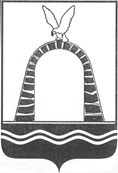 АДМИНИСТРАЦИЯ ГОРОДА БАТАЙСКАПОСТАНОВЛЕНИЕот 11.12.2023 № 3416г. БатайскО подготовке и содержании в готовности сил и средств для защиты населения итерритории города Батайска от чрезвычайныхситуаций муниципального характераРуководствуясь Федеральными законами от 21.12.1994 №68-ФЗ «О защите населения и территорий от чрезвычайных ситуаций природного и техногенного характера», от 22.08.1995 № 151-ФЗ «Об аварийно-спасательных службах и статусе спасателей», Областным законом от 29.12.2004 № 256-ЗС «О защите населения и территорий от чрезвычайных ситуаций межмуниципального и регионального характера», Администрация города Батайска постановляет:Утвердить Положение о подготовке и содержании в готовности необходимых сил и средств для защиты населения и территории города Батайска от чрезвычайных ситуаций муниципального характера согласно приложению.Рекомендовать руководителям объектов, имеющие важное оборонное и экономическое значение или представляющие высокую степень опасности возникновения чрезвычайных ситуаций, и других организаций независимо от ведомственной принадлежности и форм собственности принять меры к подготовке и укомплектованию сил для защиты населения и территории от чрезвычайной ситуаций из числа своих работников, а также оснащение их специальной техникой, оборудованием, снаряжением, спасательным инструментом и материалами в соответствии с действующим законодательством.Признать утратившим силу постановление Администрации города Батайска от 02.04.2018 № 480 «О подготовке и содержании в готовности сил и средств для защиты населения и территорий от чрезвычайных ситуаций муниципального характера на территории города Батайска».Настоящее постановление разместить на официальном сайте Администрации города Батайска. 5. 	Настоящее постановление подлежит включению в регистр муниципальных нормативных правовых актов Ростовской области.6. Контроль за исполнением настоящего постановления возложить на заместителя главы Администрации города Батайска по внутренней политике Ермилову Т.Г.Глава Администрации города Батайска								Р.П. ВолошинПостановление вносит МБУ «Управление гражданской защиты города Батайска»ПОЛОЖЕНИЕо подготовке и содержании в готовности необходимых сил и средств для защиты населения и территории города Батайска от чрезвычайных ситуаций муниципального характера 1. Общие положения1.1. Настоящее Положение устанавливает организационные основы создания, подготовки и содержания в готовности необходимых сил и средств для защиты населения и территории города Батайска от чрезвычайных ситуаций муниципального характера (далее соответственно – силы и средства, чрезвычайные ситуации), определяет принципы, задачи создания, подготовки и содержания в готовности сил и средств для защиты от чрезвычайных ситуаций, основы их деятельности.1.2. Силы и средства, созданные Администрацией города Батайска, входят в состав муниципального звена территориальной подсистемы единой государственной системы предупреждения и ликвидации чрезвычайных ситуаций (далее – МЗ территориальной подсистемы).1.3.В состав сил и средств входят силы и средства постоянной готовности, предназначенные для оперативного реагирования на чрезвычайные ситуации и проведения работ по их ликвидации (далее – силы постоянной готовности).2. Принципы создания, подготовки и содержания в готовности сил и средств для защиты от чрезвычайных ситуаций2.1. Создание, подготовка и содержание в готовности сил и средств организуется исходя из следующих принципов:2.1.1. Вхождение в состав сил и средств специально подготовленных сил и средств органа местного самоуправления иорганизаций, предназначенных и выделяемых (привлекаемых) для предупреждения и ликвидации чрезвычайных ситуаций.2.1.2. Обеспечение ликвидации чрезвычайных ситуаций имеющимися силами и средствами, в том числе готовность к ликвидации чрезвычайных ситуаций межмуниципального характера в случае, если силы и средства муниципального звена окажутся в зоне чрезвычайной ситуации межмуниципального характера.2.1.3. Постоянная готовность аварийно-спасательного формирования, иных служб и формирований, оснащенных специальной техникой, оборудованием, снаряжением, инструментом, материалами, к проведению аварийно-спасательных и других неотложных работ в зоне чрезвычайной ситуации в течение не менее 3 суток.2.1.4. Определение состава и структуры сил постоянной готовности исходя из возложенных на них задач по предупреждению и ликвидации чрезвычайных ситуаций.2.1.5. 	Поддержание органов управления, сил и средств, предназначенных для ликвидации чрезвычайных ситуаций (далее - силы и средства), в готовности к действиям по предупреждению и ликвидации чрезвычайных ситуаций (далее - ЧС) обеспечит:устойчивое управление силами и средствами в кризисных ситуациях;готовность сил и средств для защиты населения и территории от ЧС;повышение устойчивости функционирования организаций в чрезвычайных ситуациях;оперативность реагирования и эффективность проведения аварийно-спасательных и других неотложных работ при ликвидации ЧС;максимальное снижение потерь среди населения при ЧС.3. Задачи сил и средств для защиты от чрезвычайных ситуаций3.1. Задачами сил и средств для защиты от чрезвычайных ситуаций являются:3.1.1. Предупреждение возникновения и развития чрезвычайных ситуаций.3.1.2. Снижение размеров ущерба и потерь от чрезвычайных ситуаций.3.1.3. Ликвидация чрезвычайных ситуаций, в том числе на обслуживаемых объектах или территориях.3.1.4. Проведение аварийно-спасательных и других неотложных работ при чрезвычайных ситуациях, а также поддержание общественного порядка в ходе их проведения.3.1.5. Участие в защите населения, материальных и культурных ценностей от опасностей радиационного, химического и биологического характера, возникающих при военных конфликтах или вследствие этих конфликтов, а также при чрезвычайных 3.2. В соответствии с законодательством Российской Федерации задачами аварийно-спасательных служб, аварийно-спасательных формирований также являются:3.2.1. Участие в разработке планов действий по предупреждению и ликвидации чрезвычайных ситуаций на обслуживаемых объектах и территориях.3.2.2. Пропаганда знаний в области защиты населения и территорий от чрезвычайных ситуаций, участие в подготовке населения и работников организаций к действиям в условиях чрезвычайных ситуаций.3.2.3. Выработка предложений по вопросам правового и технического обеспечения деятельности аварийно-спасательных служб, аварийно-спасательных формирований, социальной защиты спасателей и других работников аварийно-спасательных служб, аварийно-спасательных формирований.4. Подготовка и проверка готовности сил и средств для защиты от чрезвычайных ситуаций, аттестация аварийно-спасательных служб и аварийно-спасательных формирований4.1.Подготовка сил и средств муниципального звена территориальной подсистемы предупреждения и ликвидации чрезвычайных ситуаций города Батайска включает в себя комплекс мероприятий по приобретению знаний и практических навыков, формированию морально-психологических качеств, необходимых для успешного выполнения функциональных обязанностей при проведении аварийно-спасательных и других неотложных работ при ликвидации чрезвычайных ситуаций.4.2.Организация подготовки руководителей и иных уполномоченных работников органа местного самоуправления, организаций, в том числе аварийно-спасательных служб и аварийно-спасательных формирований в области защиты от чрезвычайных ситуаций осуществляется в соответствии с постановлением Правительства Российской Федерации от 18.09.2020 № 1485 «Об утверждении Положения о подготовке граждан Российской Федерации, иностранных граждан и лиц без гражданства в области защиты от чрезвычайных ситуаций природного и техногенного характера».4.3. Аварийно-спасательные службы, аварийно-спасательные формирования, а также спасатели и граждане, приобретающие статус спасателя, подлежат аттестации в соответствии с постановлением Правительства Российской Федерации от 22.12.2011 № 1091 «О некоторых вопросах аттестации аварийно-спасательных служб, аварийно-спасательных формирований, спасателей и граждан, приобретающих статус спасателя».В ходе аттестации определяется готовность аварийно-спасательных служб и аварийно-спасательных формирований к реагированию на чрезвычайные ситуации и проведению работ по их ликвидации.Аварийно-спасательные службы, аварийно-спасательные формирования, не прошедшие аттестацию или не подтвердившие в ходе проверок свою готовность к реагированию на чрезвычайные ситуации и проведению работ по их ликвидации, к обслуживанию организаций по договору не допускаются и к проведению аварийно-спасательных работ не привлекаются.Аттестацию аварийно-спасательных служб, аварийно-спасательных формирований, спасателей и граждан, приобретающих статус спасателя, проводит постоянно действующая комиссия по аттестации аварийно-спасательных служб, аварийно-спасательных формирований и спасателей Ростовской области, создаваемая департаментом по предупреждению и ликвидации чрезвычайных ситуаций Ростовской области.Аттестация проводится в соответствии с планами и графиками, разрабатываемыми постоянно действующей комиссией по аттестации аварийно-спасательных служб, аварийно-спасательных формирований, спасателей и граждан, приобретающих статус спасателя, на территории Ростовской области на очередной год.4.3. В целях проверки готовности сил и средств к выполнению задач по защите от чрезвычайных ситуаций, отработки практических вопросов и повышения уровня знаний в области защиты от чрезвычайных ситуаций, обеспечения безопасности людей на водных объектах проводятся командно-штабные учения, тактико-специальные учения и штабные тренировки в соответствии с приказом Министерства Российской Федерации по делам гражданской обороны, чрезвычайным ситуациям и ликвидации последствий стихийных бедствий от 29.07.2020 № 565 «Об утверждении Инструкции по подготовке и проведению учений и тренировок по гражданской обороне, защите населения от чрезвычайных ситуаций природного и техногенного характера, обеспечению пожарной безопасности и безопасности людей на водных объектах».5. Создание и содержание сил и средств для защиты от чрезвычайных ситуаций5.1. Администрация города Батайска в пределах своих полномочий создают профессиональные аварийно-спасательные службы и аварийно-спасательные формирования, определяют предмет, цели и виды деятельности аварийно-спасательных служб и аварийно-спасательных формирований, их состав и структуру, порядок финансирования.5.2. Содержание сил и средств в готовности к действиям по предназначению достигается осуществлением комплекса мероприятий:разработка и принятие нормативных правовых актов в области защиты населения и территории от чрезвычайных ситуаций;разработка и ежегодная корректировка планов действий по предупреждению и ликвидации ЧС;создание формирований на предприятиях и в организациях, расположенных на территории города Батайска, и содержание их в готовности к действиям по предназначению;осуществление в установленном порядке сбора и обмена информацией в области защиты населения и территории от чрезвычайных ситуаций, обеспечение своевременного оповещения и информирования населения об угрозе или возникновении ЧС;осуществление финансирования мероприятий в области защиты населения и территории от ЧС;подготовка населения к действиям в ЧС;содействие устойчивому функционированию организаций в ЧС;организация пропаганды знаний в области защиты населения и территории от ЧС.5.3.Для выполнения мероприятий на территории города Батайска в соответствии с планами гражданской обороны и защиты населения, планами действий по предупреждению и ликвидации чрезвычайных ситуаций Администрация города Батайска может создавать, содержать и организовывать деятельность нештатных формирований по обеспечению выполнения мероприятий гражданской обороны.5.4. Нормы материально-технического обеспечения профессиональных аварийно-спасательных служб и аварийно-спасательных формирований, созданных на профессиональной основе, утверждаются Администрацией города Батайска.Начальник общего отделаАдминистрации города Батайска			                  В.С. МирошниковаПриложениек постановлениюАдминистрации города Батайскаот 11.12.2023 № 3416о